基本信息基本信息 更新时间：2024-03-07 21:40  更新时间：2024-03-07 21:40  更新时间：2024-03-07 21:40  更新时间：2024-03-07 21:40 姓    名姓    名刘志伟刘志伟年    龄41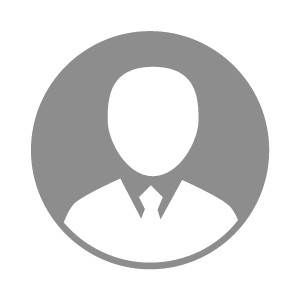 电    话电    话下载后可见下载后可见毕业院校江苏牧医学院邮    箱邮    箱下载后可见下载后可见学    历大专住    址住    址天津塘沽中心北路38栋5-202天津塘沽中心北路38栋5-202期望月薪4000-5000求职意向求职意向中控工,宠物店长中控工,宠物店长中控工,宠物店长中控工,宠物店长期望地区期望地区天津市天津市天津市天津市教育经历教育经历就读学校：江苏牧医学院 就读学校：江苏牧医学院 就读学校：江苏牧医学院 就读学校：江苏牧医学院 就读学校：江苏牧医学院 就读学校：江苏牧医学院 就读学校：江苏牧医学院 工作经历工作经历工作单位：南京恒康宠物医院 工作单位：南京恒康宠物医院 工作单位：南京恒康宠物医院 工作单位：南京恒康宠物医院 工作单位：南京恒康宠物医院 工作单位：南京恒康宠物医院 工作单位：南京恒康宠物医院 自我评价自我评价其他特长其他特长善于学习，善于学习行业之外的对于工作有帮助的知识。同时，专业只是也没有忘记，还在不同学习善于学习，善于学习行业之外的对于工作有帮助的知识。同时，专业只是也没有忘记，还在不同学习善于学习，善于学习行业之外的对于工作有帮助的知识。同时，专业只是也没有忘记，还在不同学习善于学习，善于学习行业之外的对于工作有帮助的知识。同时，专业只是也没有忘记，还在不同学习善于学习，善于学习行业之外的对于工作有帮助的知识。同时，专业只是也没有忘记，还在不同学习善于学习，善于学习行业之外的对于工作有帮助的知识。同时，专业只是也没有忘记，还在不同学习善于学习，善于学习行业之外的对于工作有帮助的知识。同时，专业只是也没有忘记，还在不同学习